Guía de trabajo autónomo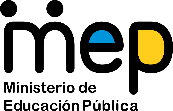 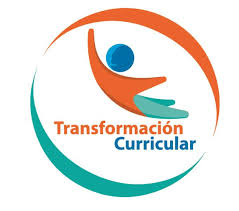 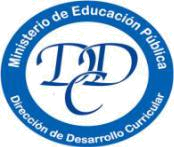 El trabajo autónomo es la capacidad de realizar tareas por nosotros mismos, sin necesidad de que nuestros/as docentes estén presentes. 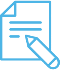 Me preparo para hacer la guía Pautas que debo verificar antes de iniciar mi trabajo.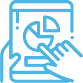 Voy a recordar lo aprendido en clase.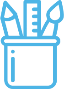 Pongo en práctica lo aprendido en claseRubrica de autoevaluación: Para efectos de elaborar la Rúbrica de Autoevaluación se tomará en cuenta los niveles de desempeño de cada uno del o los Indicadores del Aprendizaje Esperado desarrollado en la Guía de Trabajo Autónomo. Después de realizar todas las actividades de la Guía de Trabajo Autónomo, reflexione acerca de su proceso de aprendizaje (autorregulación) y ubique su nivel de desempeño (inicial, intermedio o avanzando) que considera apropiado a su avance según el Indicador del Aprendizaje Esperado, es importante recordar que esto no es una evaluación sumativa, sino que es un proceso formativo tendiente a la mejora constante de su aprendizaje. Centro Educativo: Educador/a: Nivel: UndécimoAsignatura: FilosofíaMateriales o recursos que voy a necesitar Cuaderno, lapiceros, lápices, revistas de cualquier tópico, periódicos viejos.Materia vista en clase sobre Argumentación, o proporcionada (enviada) por el profesor de Filosofía.Condiciones que debe tener el lugar donde voy a trabajar Espacio de trabajo individual (mesa), buena iluminación.Conexión de Internet.Tiempo en que se espera que realice la guía Tres lecciones (120 minutos)Indicadores del Aprendizaje EsperadoExamina los detalles de un argumento o discurso, para visualizar las acciones que puedan modificarlo y mejorarlo en contextos complejos.Preguntas Problema1.- ¿Qué es lógica informal?2.- ¿Cuáles son las etapas de la argumentación?Indicaciones Observe con atención el video “La argumentación: concepto y estructura”Posteriormente desarrolle las actividades que se le solicitan.Realice brevemente el proceso de autoevaluación que se le solicita. Actividades para desarrollar el nuevo conocimiento.Causalidad entre los componentes del sistema: Utilizando periódicos viejos o actuales, revistas, novelas, cuentos, u otros textos que su profesor de Filosofía pueda enviarle, identifique y señale en el contenido, ya sea de una noticia, una entrevista periodística o una narración, las distintas etapas características de la argumentación.Posteriormente proceda a corregir o a señalar, los errores o los aciertos en la estructura de algún argumento escogido o de su preferencia, y así mostrar la habilidad para descubrir las cualidades de un buen razonamiento.Para tener evidencia del trabajo realizado el estudiante puede recortar, copiar o transcribir la actividad al portafolio.Nota: la persona estudiante debe sistematizar las actividades que realice para la conformación del Portafolio de Evidencias. Indicaciones La persona estudiante reflexiona acerca de la siguiente pregunta generadora:¿Qué características estructurales debe de tener un buen argumento? Posteriormente la persona estudiante puede comentar con su familia o puede conversar con sus compañeros por medio de algún chat, respecto a una entrevista o noticia que hayan analizado, con relación a la pregunta generadora, y escribir en su cuaderno, aquellos puntos de vista que logre recopilar, con el fin de autorregular su proceso de aprendizaje.Nota: la persona estudiante debe sistematizar las actividades que realice para la conformación del Portafolio de Evidencias.Indicador del aprendizaje esperadoNiveles de DesempeñoNiveles de DesempeñoNiveles de DesempeñoIndicador del aprendizaje esperadoInicialIntermedioAvanzadoExamina los detalles de un argumento o discurso, para visualizar las acciones que puedan modificarlo y mejorarlo en contextos complejos.Relata características que debe tener un buen argumento o discurso.Emite criterios específicos para evaluar argumentos, a partir de los componentes o elementos del argumento, las partes y criterios para su evaluación.Detalla aspectos relevantes de un argumento o discurso tomando en cuenta criterios para su evaluación, con el fin de visualizar las acciones que puedan modificarlo y mejorarlo en contextos complejos.